Hej !Nu drar säsongen igång för alla som har med fotboll att göra.Den 16april startar seriespelet för damerna i allsvenskan och Piteå startar motDjurgården …….. sista matchen 5november. Lång säsong!Tack vare ett jätte stort ideellt jobb från er alla så har vi lyckats att få  bra arrangemangrunt matcherna, vi ligger ju i toppen i publikligan och vi får alltid goda vitsord från förbundetsrepresentant gällande arbetet runt matchen och det ska ni veta beror på ER.Vi från styrelsen kan bara buga och bocka……….TACK för eran hjälp!Dom lag som har arbetsuppgifter på matcherna träffas 2tim före matchstart. Vi träffs på LF arena,där alla får arbetsuppgifter tilldelade. 10st föräldrar/lag. Kom ihåg att klä er efter väder!Bollflickor träffas 1tim innan matchstart.Avsparksflickor träffas 30min innan matchstart. Kan man inte komma så byter man pass med någon.Har ni några frågor hör av er till mig Lotta Björk 070-598 85 89.Tack tack vi syns på LF!                     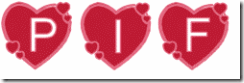 PIF DAM  